 AIŠKINAMASIS RAŠTAS PRIE SPRENDIMO  „DĖL   NEGYVENAMŲJŲ PATALPŲ PERDAVIMO RIETAVO SAVIVALDYBĖS NEĮGALIŲJŲ DRAUGIJAI“  PROJEKTO2017–10–12Rietavas1. Sprendimo projekto esmė.Sprendimo projektas parengtas atsižvelgiant į Rietavo savivaldybės neįgaliųjų draugijos 2017 m. spalio 6 d. raštą.2. Kuo vadovaujantis parengtas sprendimo projektas.Lietuvos Respublikos vietos savivaldos įstatymo  16 straipsnio 2 dalies 26 punktu, Valstybės ir savivaldybių turto valdymo, naudojimo ir disponavimo juo įstatymo  14 straipsnio 2 dalimi, Rietavo savivaldybės turto perdavimo panaudos pagrindais laikinai neatlygintinai valdyti ir naudotis  tvarkos aprašu, patvirtintu Rietavo savivaldybės tarybos 2014 m. gruodžio 18 d. sprendimu Nr. T1-228 „Dėl Rietavo savivaldybės turto perdavimo panaudos pagrindais laikinai neatlygintinai valdyti ir naudotis  tvarkos aprašo patvirtinimo“.3. Tikslai ir uždaviniai.Sprendimo projekto tikslas – suteikti Rietavo savivaldybės neįgaliųjų draugijai automobiliui „Ford Transit Custom Kombi“ laikyti Savivaldybei nuosavybės teise priklausantį garažą Rietavo m., Laisvės g. 2 (24,28 kv. m) – neatlygintinai valdyti ir naudotis 10 metų laikotarpiu.4. Laukiami rezultatai.Priėmus šį sprendimą Rietavo savivaldybės neįgaliųjų draugija galės teisėtai naudotis  garažo  patalpomis.5. Kas inicijavo sprendimo  projekto rengimą.Savivaldybės administracijos Teisės ir finansų skyrius.6. Sprendimo projekto rengimo metu gauti specialistų vertinimai.Neigiamų specialistų vertinimų negauta.7. Galimos teigiamos ar neigiamos sprendimo priėmimo pasekmės.Neigiamų pasekmių nenumatyta.8. Lėšų poreikis sprendimo įgyvendinimui.Sprendimo įgyvendinimui biudžeto lėšų nereikės.9. Antikorupcinis vertinimas.Šis spendimas antikorupciniu požiūriu nevertinamas.Teisės ir finansų skyriaus vyresn. specialistė  (turtui)                     Vanda Galdikienė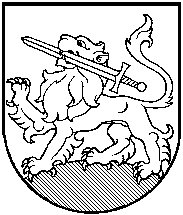 